เอกสารหมายเลข ๔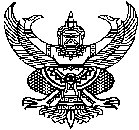 บันทึกข้อความส่วนราชการ…………………………….หน่วยงาน................……โทร……………ที่  ศธ ...๐๕๕๑.๐๑๐๒. /………….				วันที่  เรื่อง	ขอเพิ่มโครงการ/กิจกรรมจากโครงการ/กิจกรรมที่ดำเนินการเสร็จเรียบร้อยแล้วไปยังโครงการ/กิจกรรมใหม่เรียน   ผู้อำนวยการกองนโยบายและแผน	ตามที่ชื่อหน่วยงานได้รับอนุมัติโครงการ/กิจกรรม   ( ใส่ชื่อกิจกรรม       รหัสกิจกรรม        จากมหาวิทยาลัย ประจำปีงบประมาณ.. ๒๕๖๒............... งบประมาณ แผ่นดิน/รายได้ ซึ่งโครงการ/กิจกรรมได้ดำเนินการเสร็จสิ้นแล้ว และมีจำนวนเงินคงเหลือ จำนวนเงิน........................................ บาท ในการนี้ หน่วยงาน  มีความประสงค์ขอโอนเงินจากกิจกรรมดังกล่าว ไปเพิ่มเป็นกิจกรรมใหม่ ชื่อกิจกรรม  ภายใต้โครงการหลักเลขที่.....(ถ้าไม่มีก้อไม่ต้องใส่มา)  เพื่อ....ใส่เหตุผลความจำเป็น วัตถุประสงค์.......ตามรายละเอียดดังแนบ (แนบ กนผ.๐๒) และได้แนบบันทึกข้อความขออนุมัติเพิ่มโครงการที่ได้รับอนุมัติให้ดำเนินการมาพร้อมนี้แล้วจึงเรียนมาเพื่อทราบและพิจารณา						(.................................................................)             ผู้รับผิดชอบโครงการ(.................................................................)เจ้าหน้าที่ควบคุมงบประมาณ					             (...............................................................)								    หัวหน้าสำนักงาน/ผู้รับมอบอำนาจ						(............................................................................)   หัวหน้าหน่วยงาน/คณบดี